                              Муниципальное автономное дошкольное 	Образовательное учреждение  г.  Киселевска	« Детский сад №2 «Лучики» комбинированного вида»Отчет о проделанной работеза 2018-2019 учебный годстаршая   группа«Воробышки»                                                                               Воспитатель: Баранова О.В.                                               г.  КиселёвскВ 2018-2019 учебном году мы работали с детьми старшей группы. В старшей группе «Воробышки»  на начало  2018 – 2019 учебного года было 28 ребенка: 12 мальчиков, 16 девочек.На конец года 2018-2019 учебного года  в старшей  группе «Воробышки» 26 детей – 12 мальчиков, 14 девочек.В течении года выбыли 2 ребенка: Кудренко Алиса. Апенышева Таисия.Средняя посещаемость за год составляет 69,96%. Средняя заболеваемость за год составила 8%, причина заболеваемости(ОРВИ ,ОРЗ и др.). Дети с нарушением речи:Работаем по рабочей программе старшей группы «Воробышки», разработанной на основе ООП МАДОУ №2 «Лучики», составленной в соответствии с примерной основной общеобразовательной программой дошкольного образования «От рождения до школы» под редакцией Н.Е. Вераксы, Т.С. Комаровой, М.А. Васильевой. Программа предусматривает решение образовательных задач в совместной деятельности взрослого и детей, самостоятельной деятельности детей не только в рамках организованной  образовательной деятельности, но и при проведении режимных моментов в соответствии со спецификой дошкольного образования.Ведущие цели программы:  - создание благоприятных условий для полноценного проживания ребенком дошкольного детства;- формирование основ базовой культуры личности;- всестороннее развитие психических и физических качеств в соответствии с возрастными и индивидуальными особенностями;- подготовка ребенка к жизни в современном обществе.Эти цели реализуются в процессе разнообразных видов детской деятельности: игровой, коммуникативной, трудовой, двигательной, познавательной, музыкально-художественной, чтения художественной литературы.Все виды деятельности входят в основные направления развития детей:•Познавательное;•Речевое;•Художественно-эстетическое;•Социально-коммуникативное;•Физическое. Старшая группа (от 5 до 6 лет ).Дети шестого года жизни уже могут распределять роли до начала игры и строить свое поведение, придерживаясь роли. Игровое взаимодействие сопровождается речью, соответствующей и по содержанию, и интонационно взятой роли. Речь, сопровождающая реальные отношения детей, отличается от ролевой речи. Дети начинают осваивать социальные отношения и понимать подчиненность позиций в различных видах деятельности взрослых, одни роли становятся для них более привлекательными, чем другие. При распределении ролей могут возникать конфликты, связанные с субординацией ролевого поведения. Наблюдается организация игрового пространства, в котором выделяются смысловой «центр» и «периферия». (В игре «Больница» таким центром оказывается кабинет врача, в игре «Парикмахерская» — зал стрижки, а зал ожидания выступает в качестве периферии игрового пространства.) Действия детей в играх становятся разнообразными.Развивается изобразительная деятельность детей. Это возраст наиболее активного рисования. В течение года дети способны создать до двух тысяч рисунков. Рисунки могут быть самыми разными по содержанию: это и жизненные впечатления детей, и воображаемые ситуации, и иллюстрации к фильмам и книгам. Обычно рисунки представляют собой схематичные изображения различных объектов, но могут отличаться оригинальностью композиционного решения, передавать статичные и динамичные отношения. Рисунки приобретают сюжетный характер; достаточно часто встречаются многократно повторяющиеся сюжеты с небольшими или, напротив, существенными изменениями. Изображение человека становится более детализированным и пропорциональным. По рисунку можно судить о половой принадлежности и эмоциональном состоянии изображенного человека.Конструирование характеризуется умением анализировать условия, в которых протекает эта деятельность. Дети используют и называют различные детали деревянного конструктора. Могут заменить детали постройки в зависимости от имеющегося материала. Овладевают обобщенным способом обследования образца. Дети способны выделять основные части предполагаемой постройки. Конструктивная деятельность может осуществляться на основе схемы, по замыслу и по условиям. Появляется конструирование в ходе совместной деятельности.Дети могут конструировать из бумаги, складывая ее в несколько раз (два, четыре, шесть сгибаний); из природного материала. Они осваивают два способа конструирования: 1) от природного материала к художественному образу (ребенок «достраивает» природный материал до целостного образа, дополняя его различными деталями); 2) от художественного образа к природному материалу (ребенок подбирает необходимый материал, для того чтобы воплотить образ).Продолжает совершенствоваться восприятие цвета, формы и величины, строения предметов; систематизируются представления детей. Они называют не только основные цвета и их оттенки, но и промежуточные цветовые оттенки; форму прямоугольников, овалов, треугольников. Воспринимают величину объектов, легко выстраивают в ряд — по возрастанию или убыванию — до 10 различных предметов.Однако дети могут испытывать трудности при анализе пространственного положения объектов, если сталкиваются с несоответствием формы и их пространственного расположения. Это свидетельствует о том, что в различных ситуациях восприятие представляет для дошкольников известные сложности, особенно если они должны одновременно учитывать несколько различных и при этом противоположных признаков.В старшем дошкольном возрасте продолжает развиваться образное мышление. Дети способны не только решить задачу в наглядном плане, но и совершить преобразования объекта, указать, в какой последовательности объекты вступят во взаимодействие и т. д. Однако подобные решения окажутся правильными только в том случае, если дети будут применять адекватные мыслительные средства. Среди них можно выделить схематизированные представления, которые возникают в процессе наглядного моделирования; комплексные представления, отражающие представления детей о системе признаков, которыми могут обладать объекты, а также представления, отражающие стадии преобразования различных объектов и явлений (представления о цикличности изменений): представления о смене времен года, дня и ночи, об увеличении и уменьшении объектов в результате различных воздействий, представления о развитии и т. д. Кроме того, продолжают совершенствоваться обобщения, что является основой словесно-логического мышления. В дошкольном возрасте у детей еще отсутствуют представления о классах объектов. Дети группируют объекты по признакам, которые могут изменяться, однако начинают формироваться операции логического сложения и умножения классов. Так, например, старшие дошкольники при группировке объектов могут учитывать два признака: цвет и форму (материал) и т. д.Как показали исследования отечественных психологов, дети старшего дошкольного возраста способны рассуждать и давать адекватные причинные объяснения, если анализируемые отношения не выходят за пределы их наглядного опыта.Развитие воображения в этом возрасте позволяет детям сочинять достаточно оригинальные и последовательно разворачивающиеся истории. Воображение будет активно развиваться лишь при условии проведения специальной работы по его активизации.Продолжают развиваться устойчивость, распределение, переключаемость внимания. Наблюдается переход от непроизвольного к произвольному вниманию.Продолжает совершенствоваться речь, в том числе ее звуковая сторона. Дети могут правильно воспроизводить шипящие, свистящие и сонорные звуки. Развиваются фонематический слух, интонационная выразительность речи при чтении стихов в сюжетно-ролевой игре и в повседневной жизни.Совершенствуется грамматический строй речи. Дети используют практически все части речи, активно занимаются словотворчеством. Богаче становится лексика: активно используются синонимы и антонимы.Развивается связная речь. Дети могут пересказывать, рассказывать по картинке, передавая не только главное, но и детали.Достижения этого возраста характеризуются распределением ролей в игровой деятельности; структурированием игрового пространства; дальнейшим развитием изобразительной деятельности, отличающейся высокой продуктивностью; применением в конструировании обобщенного способа обследования образца; усвоением обобщенных способов изображения предметов одинаковой формы.Восприятие в этом возрасте характеризуется анализом сложных форм объектов; развитие мышления сопровождается освоением мыслительных средств (схематизированные представления, комплексные представления, представления о цикличности изменений); развиваются умение обобщать, причинное мышление, воображение, произвольное внимание, речь, образ Я.Воспитатель  Баранова О.В. студенткой Томского государственного педагогического университета 4 курс факультет общей дошкольной педагогики В течение года воспитатель группы «Воробышки» принимала участие в следующих мероприятиях:V Всероссийской научно – практическая конференция «Современные подходы к развитию системы дошкольного образования: теория, практика, перспективы реализации ФГОС», посвященной 100 – летию системы дошкольного образования Кузбасса (КРИПКиПРО) - Баранова О.В.Городской семинар – практикум «Создание единого образовательного пространства для ранней профориентации детей дошкольного возраста» - Баранова О.В.Подготовка к педсовету «Организация работы по сохранению и укреплению физического и психического здоровья детей через оптимизацию двигательного режима» - Баранова О.В.
	Участие в методической работе ДОУВоспитателем  Барановой О.В. были проведены следующие мероприятия:Открытый ОД: «Флорист -  тот, кто создает красоту»Открытый ОД:  «Наш дом – планета Земля»Открытый ОД: театрализация сказки «Цветик - семецветик»Проект «Мода вчера, сегодня, завтра»Проект «Зимние игры и забавы»Принимали участие в праздниках: «Праздник Осени», «Осенние посиделки», «Новый год», «8 марта», «23 февраля», «Мы - наследники Победы»,Работа с родителями велась в различных направлениях:На протяжении всего учебного года мы  тесно взаимодействовали с семьями воспитанников, так как это одно из важнейших условий развития личности ребенка и его социализации в условиях общественного и домашнего воспитания.                                                                                                                 Для этого мы проводили родительские собрания, консультации, оформляли папки-передвижки и стенды для родителей.                                        В течение  учебного года было проведено 4 родительских собрания: Тема: «Начало нового учебного года – начало нового этапа в жизни детского сада и его воспитанников»      Цель: Дать знания об возрастных особенностях детей старшего дошкольного  возраста. Ознакомление родителей с планом на год.Протокол № 1 от 31.08.2018 г. 2.Тема: ««Кем быть — профориентация детей дошкольного возраста».Цель: Развитие интереса родителей к проблемам профессиональногоопределения детей.Протокол № 2 от 07.12.2018г.3. Тема: «Семья – здоровый образ жизни»Цель:  Создание положительного эмоционального настроя у взрослых впроцессе общения друг с другом. Повышение педагогической культурыродителей по вопросам здорового образа жизни.Прокол №3 от 22.04.2019г. 4. Тема: «Итоги годы – Наши достижения»Цель: Расширить представление родителей о речевом развитии детей 5-6 лет.Познакомить с речевыми играми для их использования в домашних условиях. Привлечь родителей к вопросу и проблеме речевого развития детей в современных условиях.Протокол №4 от 17.05.2019г.Ежемесячно менялась информация на стендах «Ребенок на дороге»».; «Золотая осень»; «Гепатит-А »; «Поздняя осень»; «Профилактика гриппа»; «Зимушка-зима», «Развитие графических навыков», «Как преодолеть рассеянность у ребенка?» и т.д. В уголке поздравлений вывешивались поздравления «Новый год»; «День Матери»; «День защитника Отечества»;  «Международный женский день»; « Пасха»; «День победы» и т.д. Ко дню рождения каждого ребенка вывешиваются поздравления. Менялась информация в папках – передвижках: «Как провести выходной день с детьми»; «Ты нужен мне, папа!»; «Изобразительная деятельность ребенка в домашних условиях» и т.д.На протяжении всего года оформлялся фото стенд на разные  темы «Жизнь детей группы «Воробышки»Проводились индивидуальные консультации с родителями «Кого вы считаете главным в воспитании ребенка?»; «Артикуляционные упражнения», «Игры с детьми на свежем воздухе», «Закаливание  не только летом»  и т.д.        Регулярно добавлялась информация на сайте нашей группы, выставлялись фото с праздников и мероприятий. 	Обращались к родителям за помощью в благоустройстве площадке, побелке и эстетическом оформлении группы.                                                                   Также совместно с родителями были организованны выставки работ и рисунков «Краски осени»; «Новогодние поделки»; «Пасхальные поделки»; «День защитника Отечества», «Пожарная безопасность», «Безопасная дорога» и т.д. Достижения детей: дети принимали участие во всех праздниках и развлечениях ДОУ. Воспитатели и дети старшей группы «Воробышки» в течении года приняли участие в конкурсах : Приложение1.Мониторинг уровня развития детей на 2018-2019 учебный год. 	Педагогический мониторинг за анализируемый период проводился по следующим  направлениям (через реализацию образовательных областей):   	1.Итоги педагогического мониторинга по образовательной области «Познавательное  развитие»Выводы: 63% детей освоили образовательную область «Познавательное развитие» и овладели необходимыми знаниями, умениями и навыками. Воспитанники  группируют предметы по цвету, размеру, форме, по материалу, из которого изготовлены предметы. Различают количество предметов (счет до 10, прямой и обратный), высокие и низкие предметы, называют их размер. Узнают шар, цилиндр, конус и куб. Знают, называют и используют детали строительного материала. Знают и называют домашних и диких животных, их детенышей. Различают овощи и фрукты. Имеют элементарные представления о природных сезонных явлениях, понимают смысл слов: утро, день, вечер, ночь; дни недели; месяцы по временам года.  Особое внимание следует уделить детям: Артему Ф., Макару Ч., показавшим низкий уровень освоения данной образовательной области. Необходимо с родителями провести беседу о важности закрепления полученных знаний дома; предложить родителям игры и упражнения для занятий с ребенком в домашних условиях.2. Итоги педагогического мониторинга по образовательной области «Художественно-эстетическое развитие»:Выводы: 81% детей освоили образовательную область «Художественно-эстетическое развитие».Анализ результатов позволил выявить положительные тенденции в художественно-эстетическом воспитании детей. Уровень развития музыкальных умений и навыков, навыков рисования, лепки и аппликации можно считать достаточно высоким, что свидетельствует о творческой активности детей, ярко выраженной эмоциональности во всех видах художественной деятельности. Дети узнают песни по мелодии, стараются петь слушая друг друга, одновременно произнося слова. Выполняют разнообразные танцевальные движения в соответствии с характером музыки. В инструментальной деятельности больше внимания требуется уделить умению детей слышать друг друга во время игры. Необходимо учить детей инсценировать песни, в движениях передавать образы персонажей. Освоили частично: Лизы В., Пинчук И., Фуковский А., Черноусов М., Шабуровав В.. Это связано с тем, что дети часто  отсутствуют, обладают низкими показателями самоконтроля, низкой концентрацией внимания на выполнение поставленных задач. В течение учебного года необходимо вести индивидуальную работу с детьми по формированию навыков и совершенствованию техники рисования, лепки, аппликации.3. Итоги педагогического мониторинга по образовательной области «Речевое развитие»:Выводы: 48% детей освоили образовательную область «Речевое развитие» и овладели необходимыми знаниями, умениями и навыками. Воспитанники научились активно сопровождать речью игровые и бытовые действия, употреблять слова-антонимы и синонимы, образовывать новые слова по аналогии со знакомыми словами, рассказывать о содержании сюжетной картинки, по плану составляют описательные рассказы. Делят слова на слоги, но не все дети умеют выделять первый звук в слове, в середине, конце.  Называть любимые сказки, рассказы, читают наизусть понравившиеся стихотворения, считалки. С удовольствием рассматривают иллюстрации в детских книгах, проявляют интерес к ним. Драматизируют с помощью воспитателя  сказки или отрывки из них. Низкий уровень освоения на конец года показали Лиза В., Пинчук И., Фуковский А., Черноусов М., частично освоили: Шабуровав В., Некрасова В., Симович Н., Тихонова В., Адамов Т., Самокишин Г., Ольденбургер В., Данилов В., Бублик Ю.  - это связано с низкой концентрацией внимания на выполнение поставленных задач, часто пропускали занятия; дети с нарушением речи.4.Итоги педагогического мониторинга по образовательной области «Социально-коммуникативное развитие»:Выводы: 74% детей освоили образовательную область «Социально-коммуникативное развитие» и овладели необходимыми знаниями, умениями и навыками. Воспитанники научились объединяться в игре со сверстниками, могут принимать на себя роль, владеют способами ролевого поведения; взаимодействуя со сверстниками, проявляют инициативу и предлагают новые роли или действия, обогащают сюжеты игр. Дети научились самостоятельно одеваться, раздеваться, складывать и убирать одежду; самостоятельно выполнять обязанности дежурного по столовой; самостоятельно готовят к занятиям своё рабочее место, убирают материалы по окончании работы.Воспитанники  соблюдают элементарные правила в детском саду; различают и называют специальные виды транспорта и объяснять их назначение; понимать значение сигналов светофора. Дети научились узнавать и называть дорожные знаки «Пешеходный переход», «Остановка общественного транспорта»; различают проезжую часть, тротуар, подземный пешеходный переход «Зебра». Знают и соблюдают элементарные правила поведения в природе. У детей вырос интерес к трудовой деятельности, они с желанием выполняли посильную работу и показали хорошие качественные результаты. В течение года детей учили ставить общие цели, планировать совместную работу, согласовывать свои действия и мнения с партнёрами, нести ответственность за общее дело. Не освоили программу: Фуковский А., Черноусов М. дети часто пропускали  занятия, не говорящие, играют по одному.5. Итоги педагогического мониторинга по образовательной области «Физическое развитие»:Анализ показателей физического развития позволяет сделать следующие выводы: 85% в группе у детей сформированы основные движения и потребность в двигательной активности в соответствии с возрастными особенностями. Воспитанники научились принимать правильное исходное положение при метании, ловить мяч двумя руками, умеют строиться в колонну по одному, парами, в круг, шеренгу.Необходимо и дальше продолжать совершенствовать работу по закреплению основных видов движений, основных физических качеств, систематизировать индивидуальную работу с детьми, следует уделить внимание отбиванию мяча о землю, умению ориентироваться, умению прыгать через скакалку.В перспективах на следующий учебный год планируется:С учетом успехов и проблем, возникших в минувшем учебном году, намечены следующие задачи:Продолжение целенаправленной работы с детьми по всем образовательным областям;Совершенствование работы по развитию связной речи детей.Продолжать работу по укреплению здоровья детей, закаливанию организма и совершенствованию его функций.Приучать детей следить за осанкой во всех видах деятельности.Учить выделять отдельные части и характерные признаки (цвет, форма, величина) предметов, продолжать развивать умение сравнивать и группировать их по этим признакам; счет прямой и обратный, составлять и решать арифметические задачи.Продолжать воспитывать любовь к родному дому, краю, детскому саду;Знакомить детей с профессиями близких людей, подчеркивая значимость их труда;Воспитывать исполнительность, стремление доводить начатое дело до конца, умение участвовать в выполнении коллективных трудовых поручениях, понимать значение результатов своего труда для других.Воспитывать устойчивый интерес к различным видам художественной деятельности;Воспитывать скромность, доброжелательность, желание быть справедливым, сильным и смелым.Знания и навыки, полученные детьми в ходе организованной  образовательной деятельности, необходимо систематически закреплять и продолжать применять в разнообразных видах детской деятельности.Низкие показатели являются редким посещением детского сада, а также физиологическими особенностями развития некоторых детей.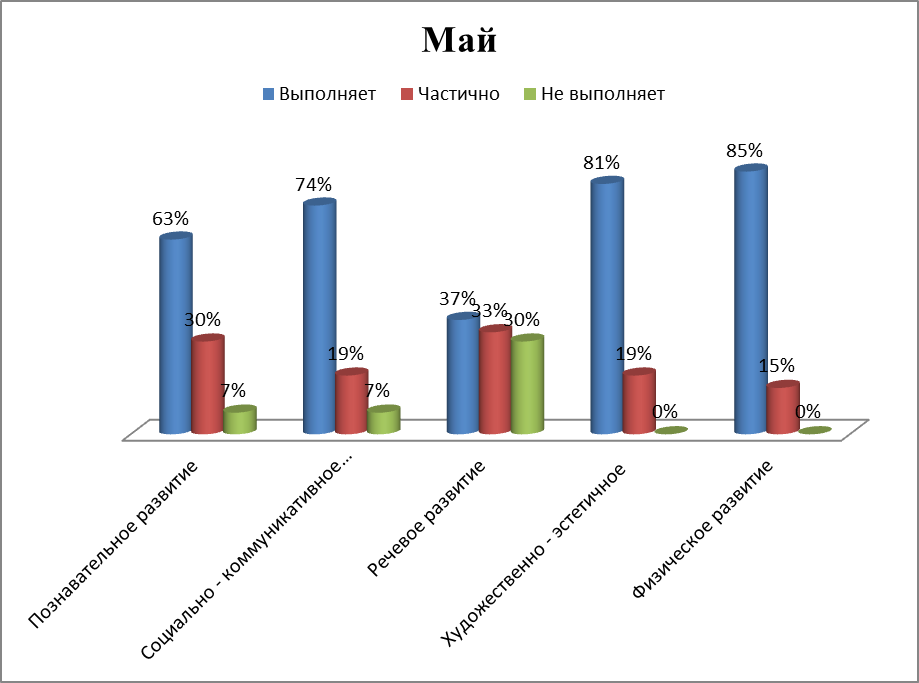 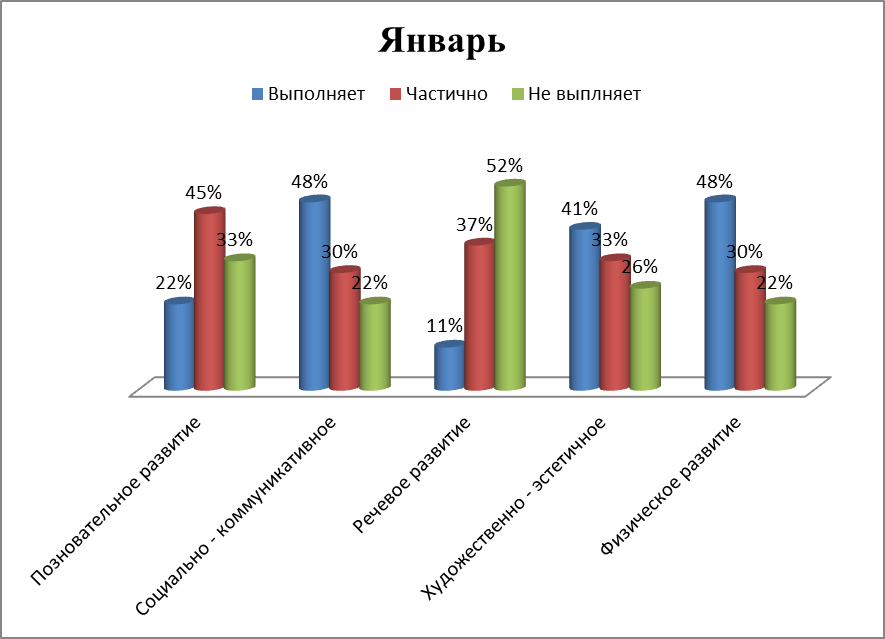 Выводы:В результате совместной работы с родителями  были созданы необходимые условия в группе, которые соответствуют нормам. Считаем, что поставленные задачи на 2019-2020 учебный год реализованы. Приложение 1Участие в различных конкурсах педагогических работников за 2018-2019 уч. годПедагогические сотрудники, опубликовавшие статьи в различных сборниках, изданиях и т.д.Участники семинаров, конференцийПедагогические сотрудники, представленные к различным наградам в 2018-2019 учебном годуВоспитанники, участвовавшие в различных конкурсах.№ п/пФ.ИДата рожденияЗаключение1.Моргунов Ефрем Витальевич19.12.13ОНР II, тугоухость, хронический аденоцит2.Черноусов Макар Евгеньевич  23.06.13ОНР I, ММД, ЗРР, моторная алалия    3.Лазарева Ирина Евгеньевна24.04.13ОНР III, дислалия4.Ольденбургер Виктория Александровна14.08.13ОНР III5.Ключанцев Макар Витальевич20.05.13ОНР III, дислалия6.Карих Роман Александрович19.04.13ОНР II, ММД, ЗРР7.Писарчук Анастасия Александровна03.12.13ОНР III8.Адамов Тимофей Евгеньевич28.05.13ОНР III9.Бублик Юлия Валерьевна11.10.13ОНР III, ММД, ЗРР10.Веселков Игорь Владимирович21.07.13ОНР III11.Фуковский Артем Александрович03.12.13ОНР I-II, РЭП, ЗПРР12.Евдокимова Маргарита Сергеевна20.09.13ОНР III, дислалия, ММД, ЗРР13.Волкова Елизавета Сергеевна22.01.2013ОНР II, дизартрия, ММД, ЗРР14.Шабурова Виктория Александровна17.01.2013ОНР I-II, ППЦНС, ММД, ЗРР15.Пинчук Илья Александрович19.09.2013ОНР II, дизартрия, ММД, ЗРР, РЭП.16Тихонова Валерия Александровна29.08.2013ОНР III, ММД, ЗРР№Вид конкурсного мероприятияНоминацияУровеньУчастникиИтогДата получения1 «Инновации в образовании»Кузбасский образовательный форум - 2019Учебно-методический комплект по ранней профориентации в ДОУ «Ребенок в мире профессий»Международная выставка-ярмаркаВ соавторствеБаранова О.В.,Горошникова Т.С,Медведенко С.В.,Корнева С.В.Диплом1 степениФевраль 2019 г.2«Спорт – альтернатива пагубным привычкам»«Ведущие за собой»МуниципальныйБаранова О.В.1 местоДекабрь 2018 г.3Смотр - конкурс«Лучшее оформление группы и приемных к Новому году»Баранова О.В.,Беднова А.А.2 местоДекабрь 2018 г.4Смотр – конкурс«Парад снеговиков и снежных построек»Баранова О.В., Беднова А.А.1 местоДекабрь 2018 г.5«Наши первые шаги в ГТО»«Я и моя семья на фестивале ГТО»МуниципальныйБаранова О.В.2 местоСентябрь 2018 г.Баранова О.В.«Педагогический опыт гражданского воспитания детей старшего дошкольного возраста посредством метода проекта в современных ДОУ»Сетевой журнал «Дошкольник.РФ»ВсероссийскийНоябрь  2018№ФИОСроки прохожденияНазвание семинараУчреждение, проводимое семинарОбъем 1Баранова О.В.Ноябрь 2018 V Всероссийской научно – практическая конференция «Современные подходы к развитию системы дошкольного образования: теория, практика, перспективы реализации ФГОС», посвященной 100 – летию системы дошкольного образования КузбассаКРИПКиПРО№ФИОВид наградыУровеньГде Когда1Баранова О.В.Почетная грамота Департамента образования и науки Кемеровской области  РегиональныйДК «Пионеров»Сентябрь, 2018№Вид конкурсного мероприятияНоминацияУровеньУчастникиИтогДата получения1Тестирование «Радуга Талантов. РФ»Рисунок ВсероссийскийАпенышева Таисия, 5 летДиплом 1 степениЯнварь, 20192Творческий конкурс «Солнечный свет»«Зимующие перелетные птицы»ВсероссийскийВеселков Игорь, 5 лет 1 место17 января 20193Творческий конкурс «Солнечный свет»«Зимующие перелетные птицы»ВсероссийскийГолубева Алиса,5 лет1 место17 января 20194Творческий конкурс «Солнечный свет»«Зимующие перелетные птицы»ВсероссийскийВолкова Елизавета, 6 лет1 место17 января 20195Творческий конкурс «Солнечный свет»«Снежная фигура»ВсероссийскийДанилова Вероника, 5 лет1 место17 января 20196Творческий конкурс «Солнечный свет»«День защитника Отечества»ВсероссийскийДаньшин Александр, 4 года1 место20 февраля 20197Творческий конкурс «Солнечный свет»«День защитника Отечества»ВсероссийскийКлючанцев Макар, 6 лет1 место20 февраля 20198Творческий конкурс «Солнечный свет»«День защитника Отечества»ВсероссийскийКарих Роман, 6 лет1 место20 февраля 20199Творческий конкурс «Солнечный свет»«Военная техника»ВсероссийскийМоргунов Ефрем,5 лет1 место20 февраля 201910Творческий конкурс «Солнечный свет»«Международный женский день»ВсероссийскийПисарчук Анастасия, 6 лет1 место4 марта 201911Творческий конкурс «Солнечный свет»«Международный женский день»ВсероссийскийЛазарева Ирина, 6 лет1 место4 марта 201912Творческий конкурс «Солнечный свет»«Международный женский день»ВсероссийскийЕвдокимова Маргарита, 5 лет1 место4 марта 201913Творческий конкурс «Солнечный свет»«Международный женский день»ВсероссийскийНекрасова Варвара, 5 лет1 место4 марта 201914Творческий конкурс «Солнечный свет»«День святой Пасхи»ВсероссийскийСамокишин Глеб, 5 года1 место24 апреля 201915Творческий конкурс «Солнечный свет»«День святой Пасхи»ВсероссийскийПинчук Илья, 5 лет1 место24 апреля 201916Творческий конкурс «Солнечный свет»«День святой Пасхи»ВсероссийскийОтрубенников Ярослав,5 лет1 место24 апреля 201917Творческий конкурс «Солнечный свет»«Бессмертный полк, посвященном Дню Победы»ВсероссийскийТихонова Валерия, 5 лет1 место6 мая 201918Творческий конкурс «Солнечный свет»«Бессмертный полк, посвященном Дню Победы»ВсероссийскийШабурова Вероника, 6 лет1 место6 мая 201919Творческий конкурс «Солнечный свет»«Бессмертный полк, посвященном Дню Победы»ВсероссийскийПономаренко Анастасия, 5 лет1 место6 мая 201920Творческий конкурс «Солнечный свет»«Время года»Международный Адамов Тимофей, 5 лет1 место20 мая 201921Творческий конкурс «Солнечный свет»«Время года»МеждународныйАбрамова Ксения, 5 лет1 место20 мая 201922Творческий конкурс «Солнечный свет»«Время года»МеждународныйБублик Юлия,5 лет1 место20 мая 201923Центр детского творчества"Талантливые дети"Рисунок "Окружающий нас мир"XXXII Международный конкурсКрюков Николай, 5 лет04 июня 201924Центр детского творчества"Талантливые дети"Рисунок "Окружающий нас мир"XXXII Международный конкурсФуковский Артем, 5 лет04 июня 201925Центр детского творчества"Талантливые дети"Рисунок "Окружающий нас мир"XXXII Международный конкурсЧерноусов Макар,5 лет04 июня 201926Центр детского творчества"Талантливые дети"Рисунок "Окружающий нас мир"XXXII Международный конкурсОльденбургер Виктория, 5 лет04 июня 201927Центр детского творчества"Талантливые дети"Рисунок "Окружающий нас мир"XXXII Международный конкурсСимович Надежда,5 лет04 июня 2019